TEACHER OF PHILOSOPHY & ETHICSCandidate PackWelcome Letter from the Headteacher 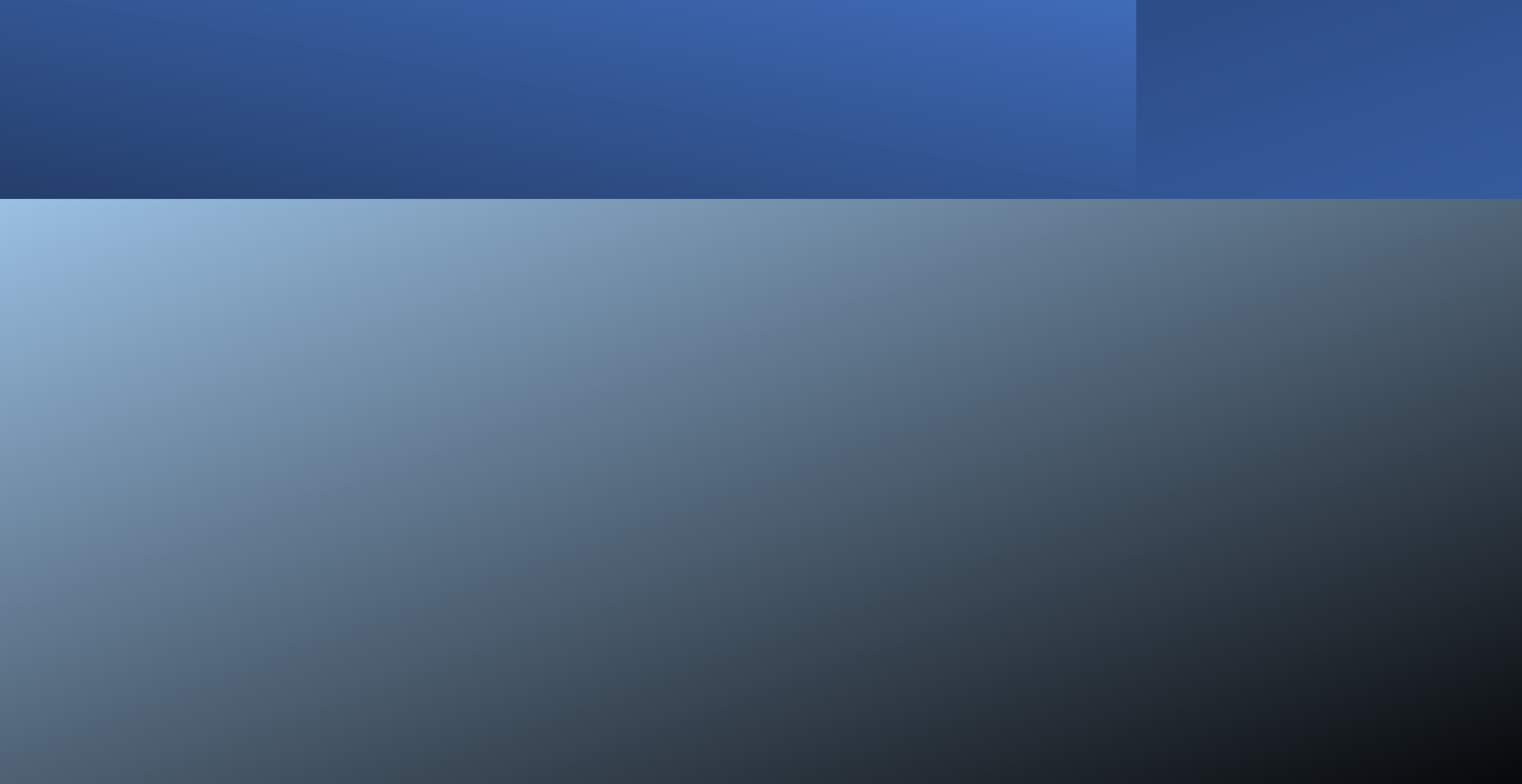 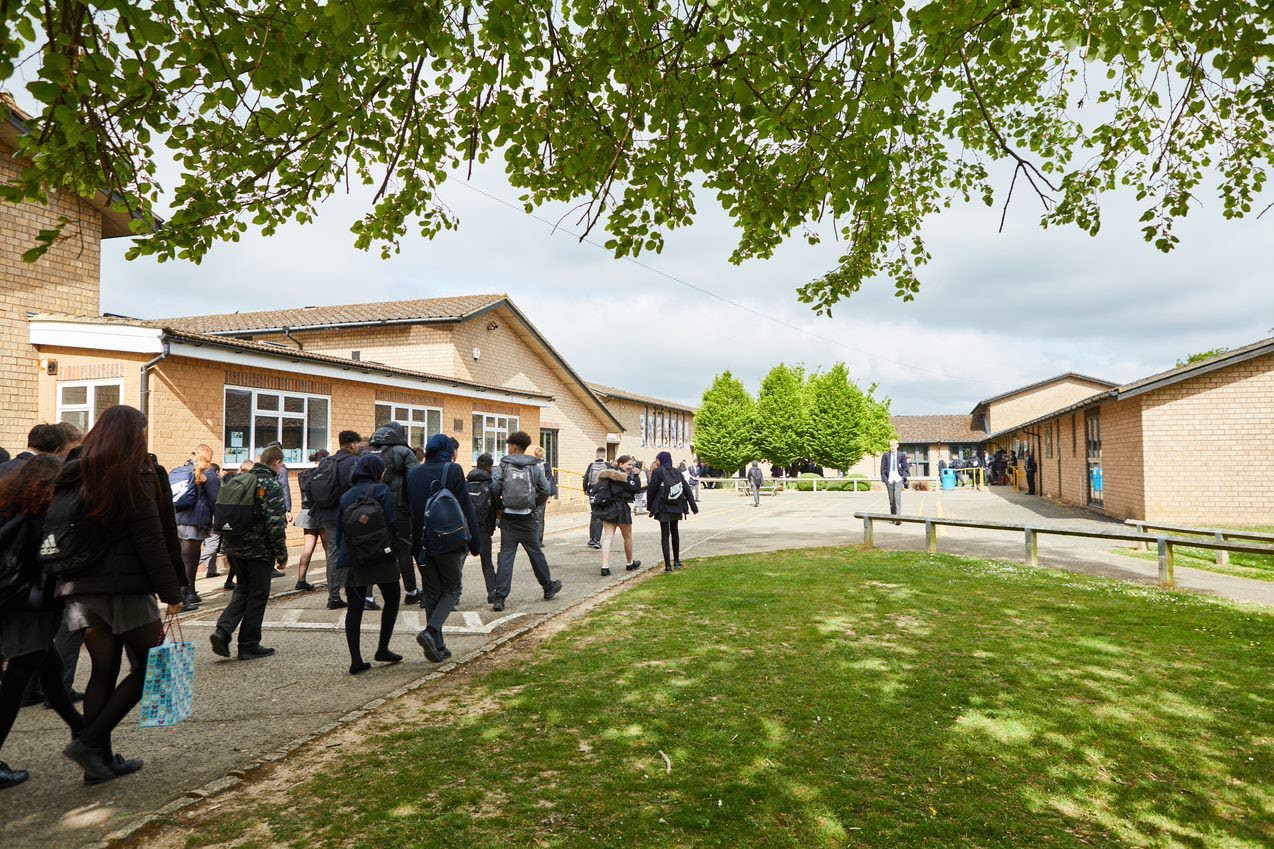 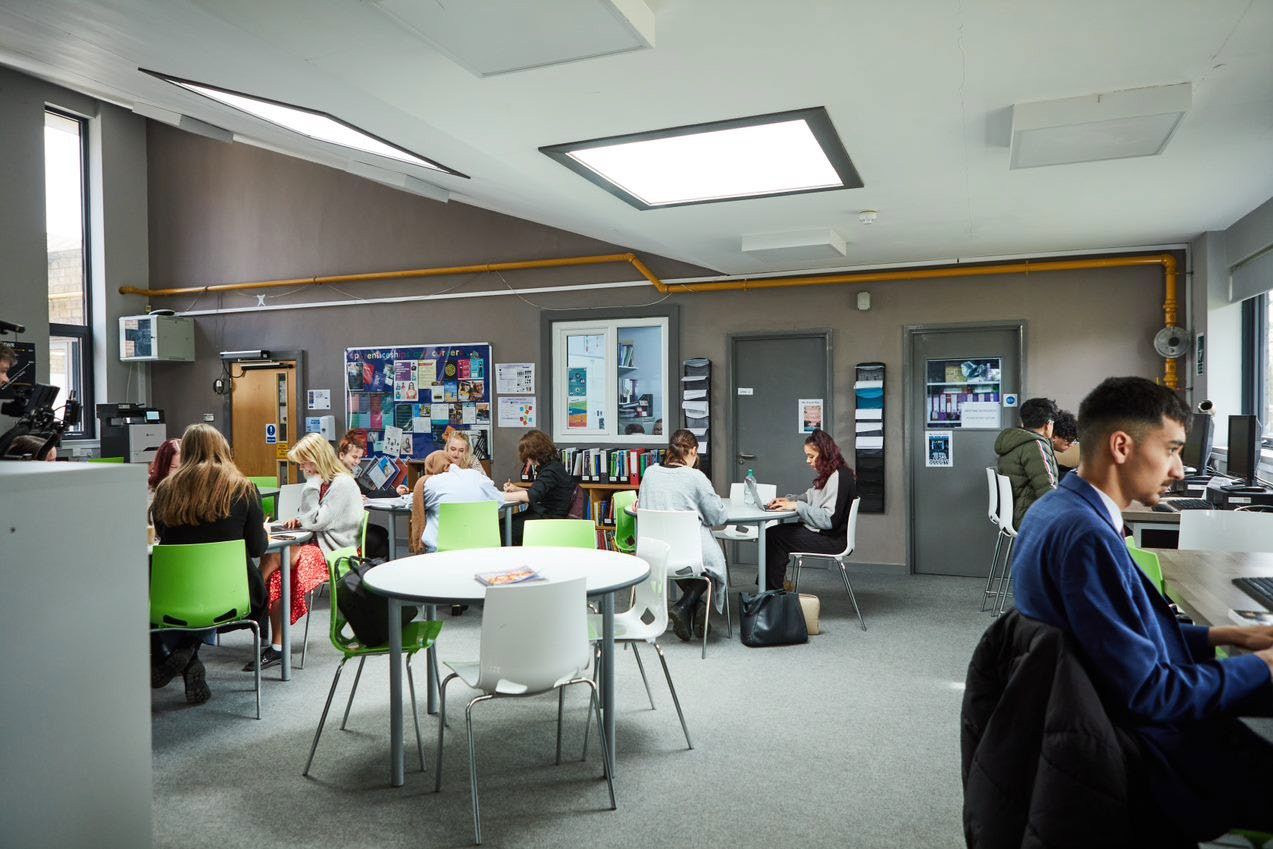 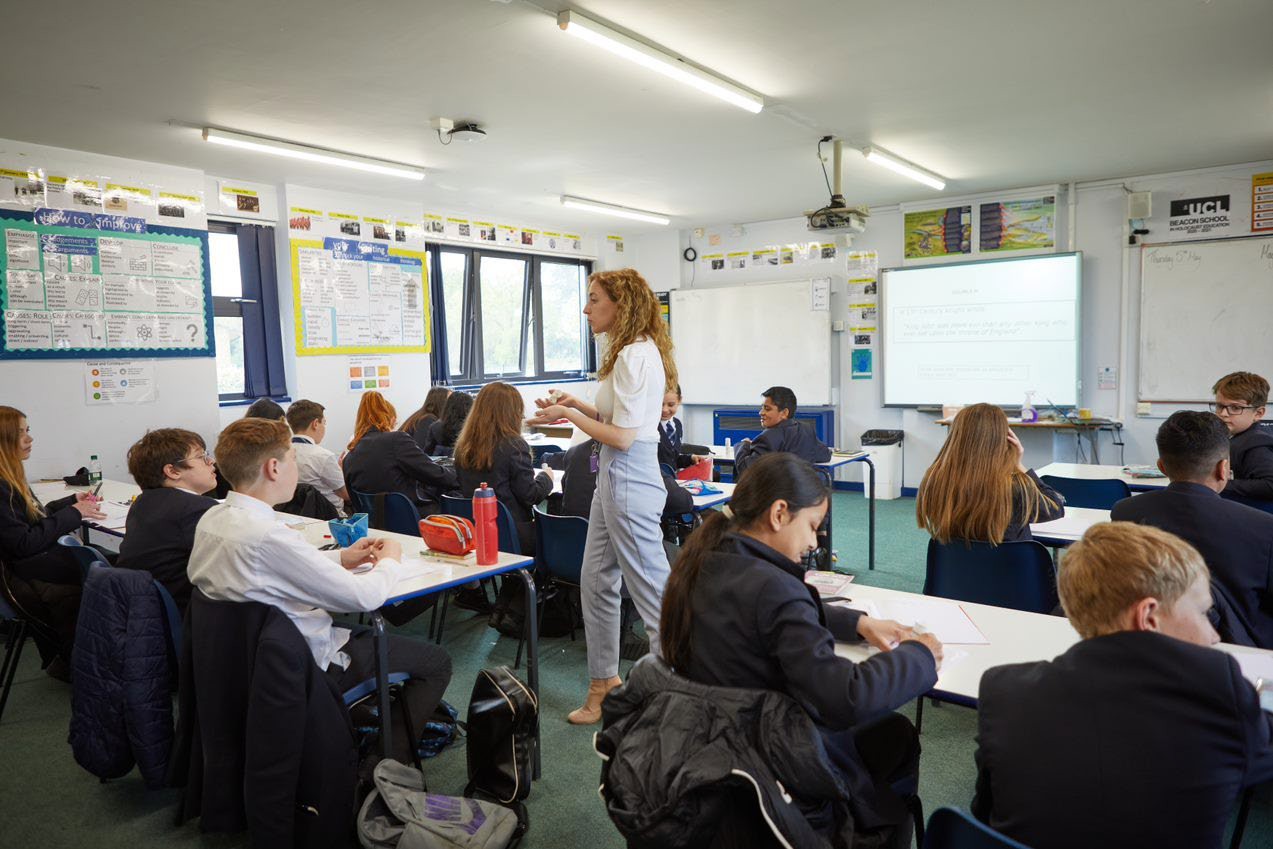 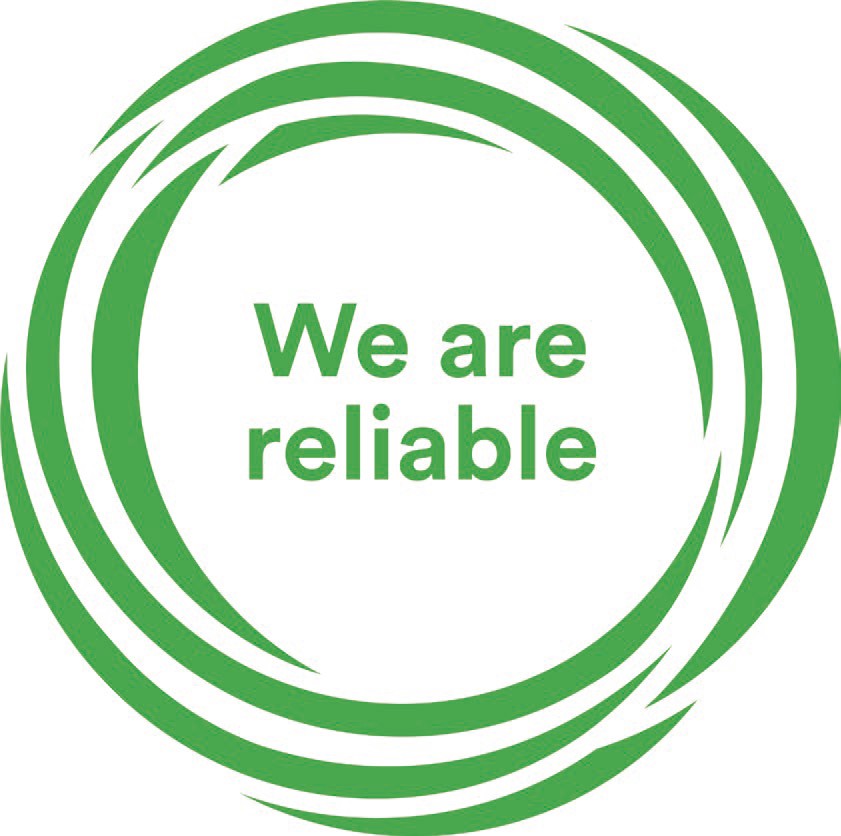 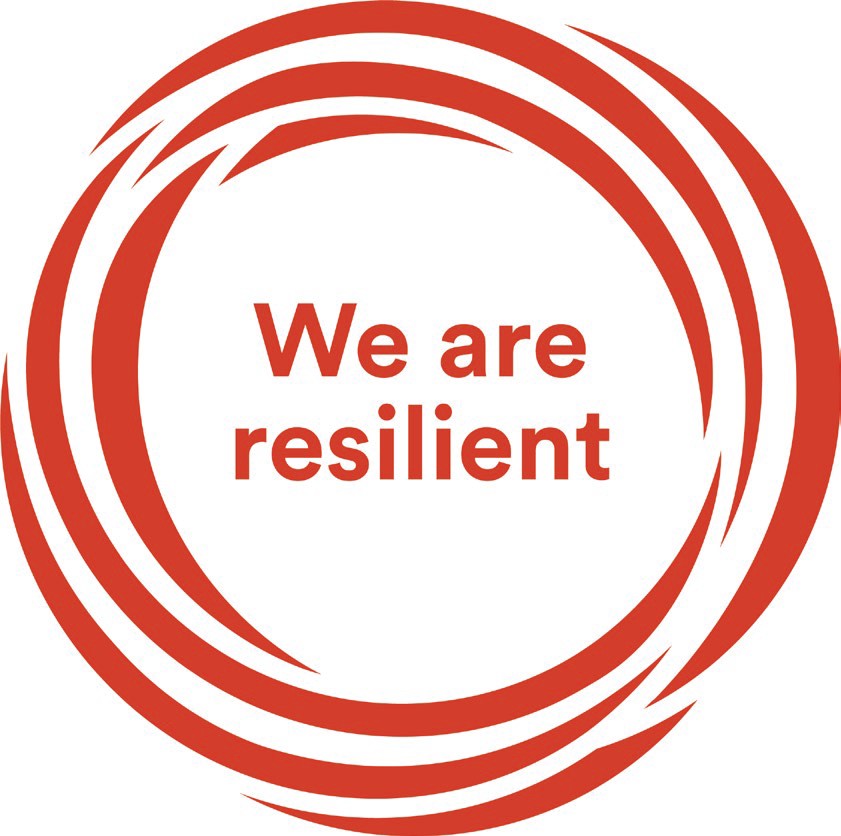 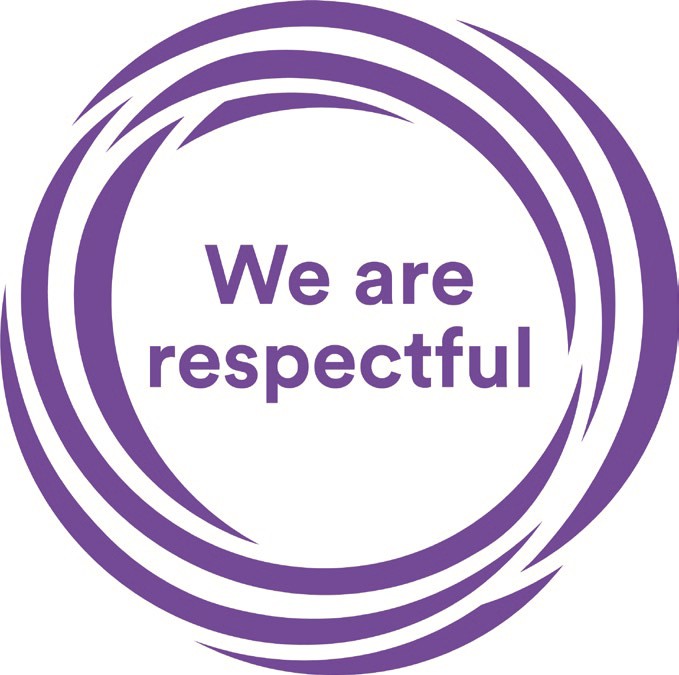 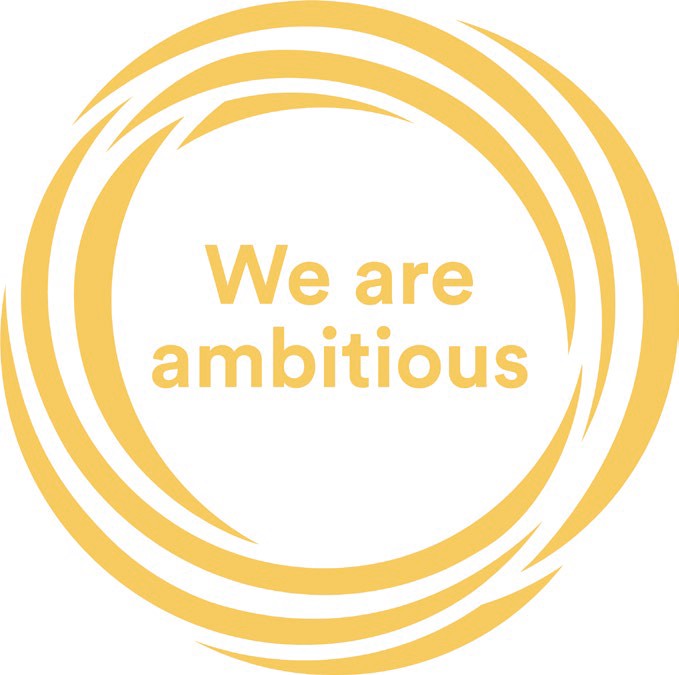 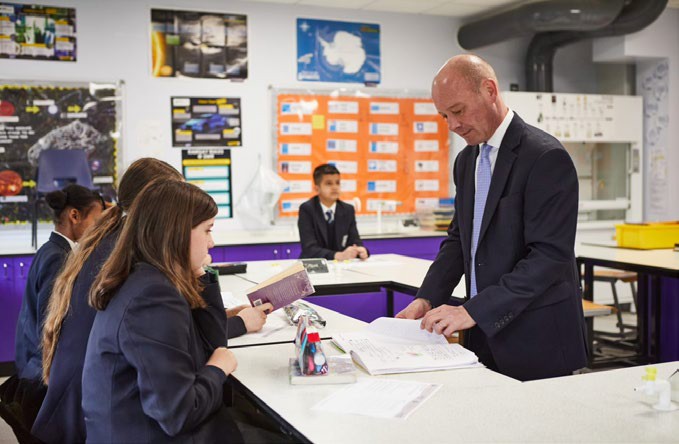 Dear Prospective CandidateThank you for your interest in the position of Teacher of Philosophy & Ethics at Sir William Ramsay School. I joined Sir William Ramsay School as the new Headteacher in May and am committed to getting the school back to ‘Good’ as quickly as possible.  Clarity, consistency and rigour are central to our plans to ensure that all students enjoy learning and make good progress. Our plans include significant developments in high quality teaching and learning, the introduction of ambitious targets, a focus on developing excellent teaching, meaningful homework and improvements in behaviour for learning.  We are also rolling out a digital learning 'One to One Device' strategy across the school to ensure that students can receive innovative teaching and access state of the art resources at both home and school.We are looking to appoint a dynamic Teacher of Philosophy & Ethics to contribute to the development of this successful area. The ideal candidate will have a belief in the ability of all students to achieve and a passion for raising student achievement. You will have a desire to strive for continuous school improvement and a commitment to team work as well as a sense of fun.If you would like to find out more about the role or to arrange a conversation with the Head of Faculty, please contact jwolfenden@swr.school. I will hope to meet you in the near future. Yours faithfully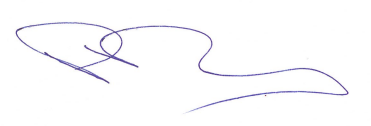 Paul RamseyHeadteacherVision and Values at Sir William Ramsay SchoolEmpowering Everyone to AchieveVisionA community where every voice counts, where talent and creativity are brought to life, where students grow in confidence, build resilience and are prepared for the rest of their lives.ValuesWe are respectful – we always treat people, property and the environment with kindness and considerationWe are ambitious – we ask for help when we need it and strive to be the best we can beWe are reliable – we do what is asked of us and deliver on our commitmentsWe are resilient – we prepare for the future and adapt and grow from challengesMissionWe aim to achieve our vision by:Raising students above the ordinary by developing and delivering lifelong learning which transforms livesEnsuring every person feels valued, safe and happyEnabling students to feel proud of themselves, and to take pride in the success of othersPromoting a culture of mutual respect where everyone is treated as a valued member of the school communityEncouraging positive communication so that words and actions are thoughtful, supportive and motivationalPlacing parents and carers at the heart of the life of the schoolHaving highly dedicated and well-qualified staff who are committed to continuous professional developmentAdopting an ethos of continuous improvement within all aspects of school lifeEqualitySir William Ramsay is an inclusive and diverse community. We work to eliminate all forms of discrimination on the grounds of ethnic origin, religion, sexual orientation, gender, disability or ability. This is achieved via the following principles:Ensure that students have the opportunity to reach their potential in all areas of school lifeEnsure that parents and students can make choices free from prejudice and stereotypingOppose any form of racism, sexism, disability discrimination, homophobia or any other form of discriminationValue every student’s language and cultural backgroundJob DescriptionTeaching and Managing Pupil LearningTeacher of Philosophy & Ethics will:Be able to teach effectively across the full range of age and abilities.Possess high expectations of students in relation to standards of achievement and behaviour.Have an active input in the creation, consistent implementation and improvement of schemes of work which encapsulate key school learning strategies.Monitor the progress of students including those requiring additional support and challenge them to ensure students are engaged in their learning and achieve success.Assessment and Self-EvaluationTeacher of Philosophy & Ethics will: Implement policies and practices for assessing, recording and reporting on student achievement and to assist in setting targets for further improvement. In conjunction with the Head of Humanities, use data effectively to identify students who are underachieving and, where necessary, create and implement an effective intervention plan. Relationships with Parents/CarersTeacher of Philosophy & Ethics will: Establish a partnership with parents to involve them in their child’s learning of the subject, as well as providing information about targets and attainment.Communicate effectively, both orally and in writing, with parents.Managing Own PerformanceTeacher of Philosophy & Ethics will: Prioritise and manage their own time effectively.Take responsibility for their own professional development.Share good practice resulting in a tangible impact on student learning. Form constructive relationships with staff including team working and mutual support.Actively implement the key aspects of the school’s behaviour management policies.Be a form tutor.Make a contribution to the wider school life including specialist Humanities enrichment activities.Contribute to faculty planning and developments. Strategic LeadershipTeacher of Philosophy & Ethics will: Contribute fully to the Faculty Development Plan which contributes positively to the achievements of the School Development Plan.Other ResponsibilitiesTo promote the School’s vision, values and aims.To be aware of and comply with the codes of conduct, regulations, policies, procedures.To work as part of a team.To be generally responsible for safeguarding and promoting the welfare of students.To be responsible for own and team health and safety including well-being.To actively participate in the School’s appraisal system.To do Continued Professional Learning as agreed with the Line Manager.This job description is current at the date indicated below but, in consultation with the postholder, it may be changed by the Headteacher to reflect or anticipate changes in the post commensurate with the grade or job title.The DepartmentPhilosophy and Ethics The aim of the Philosophy and Ethics curriculum is to expand pupils’ knowledge of the world’s diversity and open their minds to the different values, ideas and cultures around them. Our curriculum aims to challenge students' moral points of view and to develop respect and appreciation of how to live in a diverse and inclusive society. We do this by valuing different perspectives through the study of different cultures and religions. Our department aims to promote an awareness of the usefulness of the subject to everyday living, to encourage enthusiasm and interest in the study of other people’s beliefs and cultures.Department members share a commitment to raising standards of student achievement and attainment. We are committed to offering a high standard of teaching and learning. As a department, we are looking for someone who is dynamic, creative, a team player, innovative and dedicated.  A successful candidate will help us to raise the profile of the subject within the school.If you are dedicated to delivering an interesting and thought- provoking subject to a high standard and have ideas to share, you would be an ideal candidate. Philosophy and Ethics CurriculumWe offer a wide range of engaging topics at Key Stage 3 which are currently being developed to ensure students acquire the skills required at GCSE level, in order to ensure a positive transition into Key Stage 4.We offer OCR GCSE Religious Studies 1-9 and OCR A Level Religious Studies. Philosophy and Ethics is a popular subject and we have a few classes in Key Stage 4 and 5.How to ApplyIf you wish to discover more about this exciting opportunity, need any further information or you wish to have an informal discussion, please contact James Wolfenden jwolfeneden@swr.school or 01494 815211.Please email your completed application form to: jointheteam@swr.school Closing Date:	Noon – Monday 27th March 2023Interviews: 	Thursday 30th March 2023Sir William Ramsay School is committed to safeguarding and promoting the welfare of children and young people and expects all staff and volunteers to share this commitment. We will ensure that all our recruitment and selection practices reflect this commitment.All successful candidates will be subject to DBS checks along with other relevant pre-employment checks.Job Title:Teacher of Philosophy & EthicsAim and Main Job Purpose:To strengthen Sir William Ramsay’s position as a diverse community school, where all students achieve To contribute to the improvement of student examination outcomesTo contribute to the development of outstanding teaching across the school  To share a vision, sense of purpose and pride in the school